Our Quotation to Advertise Job in our websiteGreetings! As per your Good request please find below our Quotations to advertise job in our website & Retrieve the Candidates CV’s: For more info & to know our prices please Contact us in info@sudanesecareers.com1
Job 3
Jobs 5
Jobs 10
Jobs Unlimited 1 YearOnline Recruitment Management System 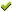 - نظام الموارد البشرية للتوظيف على الإنترنت. Manage company’s account- حساب خاص بالشركة أو المنظمة. Online post and edit- نشر إعلانات الوظائف في أي وقت. Unlimited Advertising period- مدة إعلان الوظيفة مفتوحة. Resume collection - إعداد صيغة إعلان الوظائف بمواصفات قياسية. View candidates resume- إستقبال جميع السير الذاتية للمتقدمين للوظيفة على حساب الشركة أو المنظمة على الموقع. Online screening(Shortlist)- إختيار وترتيب القائمة المختصرة (Shortlist) للمتقدمين. Ads in Social Media Network- الاعلان في مواقع الاجتماعية  